Заявлениена проведение лабораторных исследований, измерений, испытаний. Испытательная лаборатория ООО «ЦСС»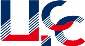  Россия, 385100 Республика Адыгея, пгт. Яблоновский, ул. Дорожная, 6, помещения 1(вспомогательное здание), 25,26ОГРН 1112309002057 ИНН 2309127599Тел.: 8 938 482 10 00    E-mail: lab-css23@mail.ru   сайт: www.css23.ruЗаявительЗаявительЗаявительЗаявитель(наименование юридического лица, Ф.И.О. индивидуального предпринимателя или физического лица)(наименование юридического лица, Ф.И.О. индивидуального предпринимателя или физического лица)(наименование юридического лица, Ф.И.О. индивидуального предпринимателя или физического лица)(наименование юридического лица, Ф.И.О. индивидуального предпринимателя или физического лица)(наименование юридического лица, Ф.И.О. индивидуального предпринимателя или физического лица)(наименование юридического лица, Ф.И.О. индивидуального предпринимателя или физического лица)(наименование юридического лица, Ф.И.О. индивидуального предпринимателя или физического лица)(наименование юридического лица, Ф.И.О. индивидуального предпринимателя или физического лица)(наименование юридического лица, Ф.И.О. индивидуального предпринимателя или физического лица)(наименование юридического лица, Ф.И.О. индивидуального предпринимателя или физического лица)(наименование юридического лица, Ф.И.О. индивидуального предпринимателя или физического лица)(наименование юридического лица, Ф.И.О. индивидуального предпринимателя или физического лица)(наименование юридического лица, Ф.И.О. индивидуального предпринимателя или физического лица)(наименование юридического лица, Ф.И.О. индивидуального предпринимателя или физического лица)(наименование юридического лица, Ф.И.О. индивидуального предпринимателя или физического лица)(наименование юридического лица, Ф.И.О. индивидуального предпринимателя или физического лица)(наименование юридического лица, Ф.И.О. индивидуального предпринимателя или физического лица)(наименование юридического лица, Ф.И.О. индивидуального предпринимателя или физического лица)(наименование юридического лица, Ф.И.О. индивидуального предпринимателя или физического лица)(наименование юридического лица, Ф.И.О. индивидуального предпринимателя или физического лица)(наименование юридического лица, Ф.И.О. индивидуального предпринимателя или физического лица)(наименование юридического лица, Ф.И.О. индивидуального предпринимателя или физического лица)(наименование юридического лица, Ф.И.О. индивидуального предпринимателя или физического лица)(наименование юридического лица, Ф.И.О. индивидуального предпринимателя или физического лица)(наименование юридического лица, Ф.И.О. индивидуального предпринимателя или физического лица)(наименование юридического лица, Ф.И.О. индивидуального предпринимателя или физического лица)(наименование юридического лица, Ф.И.О. индивидуального предпринимателя или физического лица)в лицев лицев лице(Ф.И.О. и (или) должность руководителя)(Ф.И.О. и (или) должность руководителя)(Ф.И.О. и (или) должность руководителя)(Ф.И.О. и (или) должность руководителя)(Ф.И.О. и (или) должность руководителя)(Ф.И.О. и (или) должность руководителя)(Ф.И.О. и (или) должность руководителя)(Ф.И.О. и (или) должность руководителя)(Ф.И.О. и (или) должность руководителя)(Ф.И.О. и (или) должность руководителя)(Ф.И.О. и (или) должность руководителя)(Ф.И.О. и (или) должность руководителя)(Ф.И.О. и (или) должность руководителя)(Ф.И.О. и (или) должность руководителя)(Ф.И.О. и (или) должность руководителя)(Ф.И.О. и (или) должность руководителя)(Ф.И.О. и (или) должность руководителя)(Ф.И.О. и (или) должность руководителя)(Ф.И.О. и (или) должность руководителя)(Ф.И.О. и (или) должность руководителя)(Ф.И.О. и (или) должность руководителя)(Ф.И.О. и (или) должность руководителя)(Ф.И.О. и (или) должность руководителя)(Ф.И.О. и (или) должность руководителя)(Ф.И.О. и (или) должность руководителя)(Ф.И.О. и (или) должность руководителя)(Ф.И.О. и (или) должность руководителя)юридический адрес (для физических лиц – регистрация по месту жительства):юридический адрес (для физических лиц – регистрация по месту жительства):юридический адрес (для физических лиц – регистрация по месту жительства):юридический адрес (для физических лиц – регистрация по месту жительства):юридический адрес (для физических лиц – регистрация по месту жительства):юридический адрес (для физических лиц – регистрация по месту жительства):юридический адрес (для физических лиц – регистрация по месту жительства):юридический адрес (для физических лиц – регистрация по месту жительства):юридический адрес (для физических лиц – регистрация по месту жительства):юридический адрес (для физических лиц – регистрация по месту жительства):юридический адрес (для физических лиц – регистрация по месту жительства):юридический адрес (для физических лиц – регистрация по месту жительства):юридический адрес (для физических лиц – регистрация по месту жительства):юридический адрес (для физических лиц – регистрация по месту жительства):юридический адрес (для физических лиц – регистрация по месту жительства):юридический адрес (для физических лиц – регистрация по месту жительства):юридический адрес (для физических лиц – регистрация по месту жительства):юридический адрес (для физических лиц – регистрация по месту жительства):юридический адрес (для физических лиц – регистрация по месту жительства):юридический адрес (для физических лиц – регистрация по месту жительства):юридический адрес (для физических лиц – регистрация по месту жительства):юридический адрес (для физических лиц – регистрация по месту жительства):юридический адрес (для физических лиц – регистрация по месту жительства):юридический адрес (для физических лиц – регистрация по месту жительства):юридический адрес (для физических лиц – регистрация по месту жительства):юридический адрес (для физических лиц – регистрация по месту жительства):юридический адрес (для физических лиц – регистрация по месту жительства):юридический адрес (для физических лиц – регистрация по месту жительства):юридический адрес (для физических лиц – регистрация по месту жительства):юридический адрес (для физических лиц – регистрация по месту жительства):юридический адрес (для физических лиц – регистрация по месту жительства):фактический адрес:фактический адрес:фактический адрес:фактический адрес:фактический адрес:фактический адрес:фактический адрес:фактический адрес:фактический адрес:фактический адрес:фактический адрес:фактический адрес:фактический адрес:фактический адрес:фактический адрес:фактический адрес:фактический адрес:фактический адрес:фактический адрес:фактический адрес:фактический адрес:фактический адрес:фактический адрес:фактический адрес:фактический адрес:фактический адрес:фактический адрес:фактический адрес:фактический адрес:фактический адрес:фактический адрес:ИНН/ОГРН (для юридических лиц и индивидуальных предпринимателей)ИНН/ОГРН (для юридических лиц и индивидуальных предпринимателей)ИНН/ОГРН (для юридических лиц и индивидуальных предпринимателей)ИНН/ОГРН (для юридических лиц и индивидуальных предпринимателей)ИНН/ОГРН (для юридических лиц и индивидуальных предпринимателей)ИНН/ОГРН (для юридических лиц и индивидуальных предпринимателей)ИНН/ОГРН (для юридических лиц и индивидуальных предпринимателей)ИНН/ОГРН (для юридических лиц и индивидуальных предпринимателей)ИНН/ОГРН (для юридических лиц и индивидуальных предпринимателей)ИНН/ОГРН (для юридических лиц и индивидуальных предпринимателей)ИНН/ОГРН (для юридических лиц и индивидуальных предпринимателей)ИНН/ОГРН (для юридических лиц и индивидуальных предпринимателей)ИНН/ОГРН (для юридических лиц и индивидуальных предпринимателей)ИНН/ОГРН (для юридических лиц и индивидуальных предпринимателей)ИНН/ОГРН (для юридических лиц и индивидуальных предпринимателей)ИНН/ОГРН (для юридических лиц и индивидуальных предпринимателей)ИНН/ОГРН (для юридических лиц и индивидуальных предпринимателей)ИНН/ОГРН (для юридических лиц и индивидуальных предпринимателей)ИНН/ОГРН (для юридических лиц и индивидуальных предпринимателей)ИНН/ОГРН (для юридических лиц и индивидуальных предпринимателей)ИНН/ОГРН (для юридических лиц и индивидуальных предпринимателей)ИНН/ОГРН (для юридических лиц и индивидуальных предпринимателей)ИНН/ОГРН (для юридических лиц и индивидуальных предпринимателей)ИНН/ОГРН (для юридических лиц и индивидуальных предпринимателей)ИНН/ОГРН (для юридических лиц и индивидуальных предпринимателей)ИНН/ОГРН (для юридических лиц и индивидуальных предпринимателей)ИНН/ОГРН (для юридических лиц и индивидуальных предпринимателей)ИНН/ОГРН (для юридических лиц и индивидуальных предпринимателей)ИНН/ОГРН (для юридических лиц и индивидуальных предпринимателей)ИНН/ОГРН (для юридических лиц и индивидуальных предпринимателей)ИНН/ОГРН (для юридических лиц и индивидуальных предпринимателей)номер телефонаномер телефонаномер телефонаномер телефонаномер телефонаномер телефонаномер телефонаэлектронная почтаэлектронная почтаэлектронная почтаэлектронная почтаэлектронная почтаэлектронная почтаэлектронная почтаэлектронная почтаОбъект исследованияОбъект исследованияОбъект исследованияОбъект исследованияОбъект исследованияОбъект исследованияОбъект исследованияОбъект исследованияОбъект исследованияОбъект исследованияОбъект исследованияОбъект исследованияОбъект исследованияОбъект исследованияОбъект исследованияОбъект исследованияОбъект исследованияОбъект исследованияОбъект исследованияОбъект исследованияОбъект исследованияОбъект исследованияОбъект исследованияОбъект исследованияОбъект исследованияОбъект исследованияОбъект исследованияОбъект исследованияОбъект исследованияОбъект исследованияОбъект исследованияИсследуемые показателиИсследуемые показателиИсследуемые показателиИсследуемые показателиИсследуемые показателиИсследуемые показателиИсследуемые показателиИсследуемые показателиИсследуемые показателиИсследуемые показателиИсследуемые показателиИсследуемые показателиИсследуемые показателиИсследуемые показателиИсследуемые показателиИсследуемые показателиИсследуемые показателиИсследуемые показателиИсследуемые показателиИсследуемые показателиИсследуемые показателиИсследуемые показателиИсследуемые показателиИсследуемые показателиИсследуемые показателиИсследуемые показателиИсследуемые показателиИсследуемые показателиИсследуемые показателиИсследуемые показателиИсследуемые показателиАдрес отбора проб/проведения измерений:Адрес отбора проб/проведения измерений:Адрес отбора проб/проведения измерений:Адрес отбора проб/проведения измерений:Адрес отбора проб/проведения измерений:Адрес отбора проб/проведения измерений:Адрес отбора проб/проведения измерений:Адрес отбора проб/проведения измерений:Адрес отбора проб/проведения измерений:Адрес отбора проб/проведения измерений:Адрес отбора проб/проведения измерений:Адрес отбора проб/проведения измерений:Адрес отбора проб/проведения измерений:Адрес отбора проб/проведения измерений:Адрес отбора проб/проведения измерений:Цель проведения исследованияЦель проведения исследованияЦель проведения исследованияЦель проведения исследованияЦель проведения исследованияЦель проведения исследованияЦель проведения исследованияЦель проведения исследованияЦель проведения исследованияЦель проведения исследованияЦель проведения исследованияЦель проведения исследованияПрошу провести лабораторные и инструментальные исследования, измерения, испытанияПрошу провести лабораторные и инструментальные исследования, измерения, испытанияПрошу провести лабораторные и инструментальные исследования, измерения, испытанияПрошу провести лабораторные и инструментальные исследования, измерения, испытанияПрошу провести лабораторные и инструментальные исследования, измерения, испытанияПрошу провести лабораторные и инструментальные исследования, измерения, испытанияПрошу провести лабораторные и инструментальные исследования, измерения, испытанияПрошу провести лабораторные и инструментальные исследования, измерения, испытанияПрошу провести лабораторные и инструментальные исследования, измерения, испытанияПрошу провести лабораторные и инструментальные исследования, измерения, испытанияПрошу провести лабораторные и инструментальные исследования, измерения, испытанияПрошу провести лабораторные и инструментальные исследования, измерения, испытанияПрошу провести лабораторные и инструментальные исследования, измерения, испытанияПрошу провести лабораторные и инструментальные исследования, измерения, испытанияПрошу провести лабораторные и инструментальные исследования, измерения, испытанияПрошу провести лабораторные и инструментальные исследования, измерения, испытанияПрошу провести лабораторные и инструментальные исследования, измерения, испытанияПрошу провести лабораторные и инструментальные исследования, измерения, испытанияПрошу провести лабораторные и инструментальные исследования, измерения, испытанияПрошу провести лабораторные и инструментальные исследования, измерения, испытанияПрошу провести лабораторные и инструментальные исследования, измерения, испытанияПрошу провести лабораторные и инструментальные исследования, измерения, испытанияПрошу провести лабораторные и инструментальные исследования, измерения, испытанияПрошу провести лабораторные и инструментальные исследования, измерения, испытанияПрошу провести лабораторные и инструментальные исследования, измерения, испытанияПрошу провести лабораторные и инструментальные исследования, измерения, испытанияПрошу провести лабораторные и инструментальные исследования, измерения, испытанияПрошу провести лабораторные и инструментальные исследования, измерения, испытанияПрошу провести лабораторные и инструментальные исследования, измерения, испытанияПрошу провести лабораторные и инструментальные исследования, измерения, испытанияПрошу провести лабораторные и инструментальные исследования, измерения, испытанияПрошу провести работуПрошу провести работуПрошу провести работуПрошу провести работуПрошу провести работуПрошу провести работуПрошу провести работуПрошу провести работуПрошу провести работуПрошу провести работуЗаявитель поручает выполнять все действия от имени Заявителя, связанные с проведениемЗаявитель поручает выполнять все действия от имени Заявителя, связанные с проведениемЗаявитель поручает выполнять все действия от имени Заявителя, связанные с проведениемЗаявитель поручает выполнять все действия от имени Заявителя, связанные с проведениемЗаявитель поручает выполнять все действия от имени Заявителя, связанные с проведениемЗаявитель поручает выполнять все действия от имени Заявителя, связанные с проведениемЗаявитель поручает выполнять все действия от имени Заявителя, связанные с проведениемЗаявитель поручает выполнять все действия от имени Заявителя, связанные с проведениемЗаявитель поручает выполнять все действия от имени Заявителя, связанные с проведениемЗаявитель поручает выполнять все действия от имени Заявителя, связанные с проведениемЗаявитель поручает выполнять все действия от имени Заявителя, связанные с проведениемЗаявитель поручает выполнять все действия от имени Заявителя, связанные с проведениемЗаявитель поручает выполнять все действия от имени Заявителя, связанные с проведениемЗаявитель поручает выполнять все действия от имени Заявителя, связанные с проведениемЗаявитель поручает выполнять все действия от имени Заявителя, связанные с проведениемЗаявитель поручает выполнять все действия от имени Заявителя, связанные с проведениемЗаявитель поручает выполнять все действия от имени Заявителя, связанные с проведениемЗаявитель поручает выполнять все действия от имени Заявителя, связанные с проведениемЗаявитель поручает выполнять все действия от имени Заявителя, связанные с проведениемЗаявитель поручает выполнять все действия от имени Заявителя, связанные с проведениемЗаявитель поручает выполнять все действия от имени Заявителя, связанные с проведениемЗаявитель поручает выполнять все действия от имени Заявителя, связанные с проведениемЗаявитель поручает выполнять все действия от имени Заявителя, связанные с проведениемЗаявитель поручает выполнять все действия от имени Заявителя, связанные с проведениемЗаявитель поручает выполнять все действия от имени Заявителя, связанные с проведениемЗаявитель поручает выполнять все действия от имени Заявителя, связанные с проведениемЗаявитель поручает выполнять все действия от имени Заявителя, связанные с проведениемЗаявитель поручает выполнять все действия от имени Заявителя, связанные с проведениемЗаявитель поручает выполнять все действия от имени Заявителя, связанные с проведениемЗаявитель поручает выполнять все действия от имени Заявителя, связанные с проведениемЗаявитель поручает выполнять все действия от имени Заявителя, связанные с проведениемлабораторных и инструментальных исследований, измерений, испытаний:лабораторных и инструментальных исследований, измерений, испытаний:лабораторных и инструментальных исследований, измерений, испытаний:лабораторных и инструментальных исследований, измерений, испытаний:лабораторных и инструментальных исследований, измерений, испытаний:лабораторных и инструментальных исследований, измерений, испытаний:лабораторных и инструментальных исследований, измерений, испытаний:лабораторных и инструментальных исследований, измерений, испытаний:лабораторных и инструментальных исследований, измерений, испытаний:лабораторных и инструментальных исследований, измерений, испытаний:лабораторных и инструментальных исследований, измерений, испытаний:лабораторных и инструментальных исследований, измерений, испытаний:лабораторных и инструментальных исследований, измерений, испытаний:лабораторных и инструментальных исследований, измерений, испытаний:лабораторных и инструментальных исследований, измерений, испытаний:лабораторных и инструментальных исследований, измерений, испытаний:лабораторных и инструментальных исследований, измерений, испытаний:лабораторных и инструментальных исследований, измерений, испытаний:лабораторных и инструментальных исследований, измерений, испытаний:лабораторных и инструментальных исследований, измерений, испытаний:лабораторных и инструментальных исследований, измерений, испытаний:лабораторных и инструментальных исследований, измерений, испытаний:лабораторных и инструментальных исследований, измерений, испытаний:Заявитель обязуется:Заявитель обязуется:Заявитель обязуется:Заявитель обязуется:Заявитель обязуется:Заявитель обязуется:Заявитель обязуется:Заявитель обязуется:Заявитель обязуется:Заявитель обязуется:Заявитель обязуется:Заявитель обязуется:Заявитель обязуется:Заявитель обязуется:Заявитель обязуется:Заявитель обязуется:Заявитель обязуется:Заявитель обязуется:Заявитель обязуется:Заявитель обязуется:Заявитель обязуется:Заявитель обязуется:Заявитель обязуется:Заявитель обязуется:Заявитель обязуется:Заявитель обязуется:Заявитель обязуется:Заявитель обязуется:Заявитель обязуется:Заявитель обязуется:Заявитель обязуется:оплатить проведение лабораторных и инструментальных исследований, измерений, испытаний;оплатить проведение лабораторных и инструментальных исследований, измерений, испытаний;оплатить проведение лабораторных и инструментальных исследований, измерений, испытаний;оплатить проведение лабораторных и инструментальных исследований, измерений, испытаний;оплатить проведение лабораторных и инструментальных исследований, измерений, испытаний;оплатить проведение лабораторных и инструментальных исследований, измерений, испытаний;оплатить проведение лабораторных и инструментальных исследований, измерений, испытаний;оплатить проведение лабораторных и инструментальных исследований, измерений, испытаний;оплатить проведение лабораторных и инструментальных исследований, измерений, испытаний;оплатить проведение лабораторных и инструментальных исследований, измерений, испытаний;оплатить проведение лабораторных и инструментальных исследований, измерений, испытаний;оплатить проведение лабораторных и инструментальных исследований, измерений, испытаний;оплатить проведение лабораторных и инструментальных исследований, измерений, испытаний;оплатить проведение лабораторных и инструментальных исследований, измерений, испытаний;оплатить проведение лабораторных и инструментальных исследований, измерений, испытаний;оплатить проведение лабораторных и инструментальных исследований, измерений, испытаний;оплатить проведение лабораторных и инструментальных исследований, измерений, испытаний;оплатить проведение лабораторных и инструментальных исследований, измерений, испытаний;оплатить проведение лабораторных и инструментальных исследований, измерений, испытаний;оплатить проведение лабораторных и инструментальных исследований, измерений, испытаний;оплатить проведение лабораторных и инструментальных исследований, измерений, испытаний;оплатить проведение лабораторных и инструментальных исследований, измерений, испытаний;оплатить проведение лабораторных и инструментальных исследований, измерений, испытаний;оплатить проведение лабораторных и инструментальных исследований, измерений, испытаний;оплатить проведение лабораторных и инструментальных исследований, измерений, испытаний;оплатить проведение лабораторных и инструментальных исследований, измерений, испытаний;оплатить проведение лабораторных и инструментальных исследований, измерений, испытаний;оплатить проведение лабораторных и инструментальных исследований, измерений, испытаний;оплатить проведение лабораторных и инструментальных исследований, измерений, испытаний;оплатить проведение лабораторных и инструментальных исследований, измерений, испытаний;обеспечить доступ на объект для проведения измерений;обеспечить доступ на объект для проведения измерений;обеспечить доступ на объект для проведения измерений;обеспечить доступ на объект для проведения измерений;обеспечить доступ на объект для проведения измерений;обеспечить доступ на объект для проведения измерений;обеспечить доступ на объект для проведения измерений;обеспечить доступ на объект для проведения измерений;обеспечить доступ на объект для проведения измерений;обеспечить доступ на объект для проведения измерений;обеспечить доступ на объект для проведения измерений;обеспечить доступ на объект для проведения измерений;обеспечить доступ на объект для проведения измерений;обеспечить доступ на объект для проведения измерений;обеспечить доступ на объект для проведения измерений;обеспечить доступ на объект для проведения измерений;обеспечить доступ на объект для проведения измерений;обеспечить доступ на объект для проведения измерений;создать условия для отбора проб (образцов);создать условия для отбора проб (образцов);создать условия для отбора проб (образцов);создать условия для отбора проб (образцов);создать условия для отбора проб (образцов);создать условия для отбора проб (образцов);создать условия для отбора проб (образцов);создать условия для отбора проб (образцов);создать условия для отбора проб (образцов);создать условия для отбора проб (образцов);создать условия для отбора проб (образцов);создать условия для отбора проб (образцов);создать условия для отбора проб (образцов);создать условия для отбора проб (образцов);создать условия для отбора проб (образцов);предоставить все необходимые образцы (пробы) для проведения лабораторных испытаний.предоставить все необходимые образцы (пробы) для проведения лабораторных испытаний.предоставить все необходимые образцы (пробы) для проведения лабораторных испытаний.предоставить все необходимые образцы (пробы) для проведения лабораторных испытаний.предоставить все необходимые образцы (пробы) для проведения лабораторных испытаний.предоставить все необходимые образцы (пробы) для проведения лабораторных испытаний.предоставить все необходимые образцы (пробы) для проведения лабораторных испытаний.предоставить все необходимые образцы (пробы) для проведения лабораторных испытаний.предоставить все необходимые образцы (пробы) для проведения лабораторных испытаний.предоставить все необходимые образцы (пробы) для проведения лабораторных испытаний.предоставить все необходимые образцы (пробы) для проведения лабораторных испытаний.предоставить все необходимые образцы (пробы) для проведения лабораторных испытаний.предоставить все необходимые образцы (пробы) для проведения лабораторных испытаний.предоставить все необходимые образцы (пробы) для проведения лабораторных испытаний.предоставить все необходимые образцы (пробы) для проведения лабораторных испытаний.предоставить все необходимые образцы (пробы) для проведения лабораторных испытаний.предоставить все необходимые образцы (пробы) для проведения лабораторных испытаний.предоставить все необходимые образцы (пробы) для проведения лабораторных испытаний.предоставить все необходимые образцы (пробы) для проведения лабораторных испытаний.предоставить все необходимые образцы (пробы) для проведения лабораторных испытаний.предоставить все необходимые образцы (пробы) для проведения лабораторных испытаний.предоставить все необходимые образцы (пробы) для проведения лабораторных испытаний.предоставить все необходимые образцы (пробы) для проведения лабораторных испытаний.предоставить все необходимые образцы (пробы) для проведения лабораторных испытаний.предоставить все необходимые образцы (пробы) для проведения лабораторных испытаний.предоставить все необходимые образцы (пробы) для проведения лабораторных испытаний.предоставить все необходимые образцы (пробы) для проведения лабораторных испытаний.предоставить все необходимые образцы (пробы) для проведения лабораторных испытаний.предоставить все необходимые образцы (пробы) для проведения лабораторных испытаний.Заявитель оповещен о том, что образцы (пробы), не хранятся и возврату не подлежат.Заявитель оповещен о том, что образцы (пробы), не хранятся и возврату не подлежат.Заявитель оповещен о том, что образцы (пробы), не хранятся и возврату не подлежат.Заявитель оповещен о том, что образцы (пробы), не хранятся и возврату не подлежат.Заявитель оповещен о том, что образцы (пробы), не хранятся и возврату не подлежат.Заявитель оповещен о том, что образцы (пробы), не хранятся и возврату не подлежат.Заявитель оповещен о том, что образцы (пробы), не хранятся и возврату не подлежат.Заявитель оповещен о том, что образцы (пробы), не хранятся и возврату не подлежат.Заявитель оповещен о том, что образцы (пробы), не хранятся и возврату не подлежат.Заявитель оповещен о том, что образцы (пробы), не хранятся и возврату не подлежат.Заявитель оповещен о том, что образцы (пробы), не хранятся и возврату не подлежат.Заявитель оповещен о том, что образцы (пробы), не хранятся и возврату не подлежат.Заявитель оповещен о том, что образцы (пробы), не хранятся и возврату не подлежат.Заявитель оповещен о том, что образцы (пробы), не хранятся и возврату не подлежат.Заявитель оповещен о том, что образцы (пробы), не хранятся и возврату не подлежат.Заявитель оповещен о том, что образцы (пробы), не хранятся и возврату не подлежат.Заявитель оповещен о том, что образцы (пробы), не хранятся и возврату не подлежат.Заявитель оповещен о том, что образцы (пробы), не хранятся и возврату не подлежат.Заявитель оповещен о том, что образцы (пробы), не хранятся и возврату не подлежат.Заявитель оповещен о том, что образцы (пробы), не хранятся и возврату не подлежат.Заявитель оповещен о том, что образцы (пробы), не хранятся и возврату не подлежат.Заявитель оповещен о том, что образцы (пробы), не хранятся и возврату не подлежат.Заявитель оповещен о том, что образцы (пробы), не хранятся и возврату не подлежат.Заявитель оповещен о том, что образцы (пробы), не хранятся и возврату не подлежат.Заявитель оповещен о том, что образцы (пробы), не хранятся и возврату не подлежат.Заявитель оповещен о том, что образцы (пробы), не хранятся и возврату не подлежат.Заявитель оповещен о том, что образцы (пробы), не хранятся и возврату не подлежат.Заявитель оповещен о том, что образцы (пробы), не хранятся и возврату не подлежат.Заявитель оповещен о том, что образцы (пробы), не хранятся и возврату не подлежат.Заявитель оповещен о том, что образцы (пробы), не хранятся и возврату не подлежат.Заявитель оповещен о том, что образцы (пробы), не хранятся и возврату не подлежат.Заявитель оповещен о передаче сведений о результатах испытаний (измерений)Заявитель оповещен о передаче сведений о результатах испытаний (измерений)Заявитель оповещен о передаче сведений о результатах испытаний (измерений)Заявитель оповещен о передаче сведений о результатах испытаний (измерений)Заявитель оповещен о передаче сведений о результатах испытаний (измерений)Заявитель оповещен о передаче сведений о результатах испытаний (измерений)Заявитель оповещен о передаче сведений о результатах испытаний (измерений)Заявитель оповещен о передаче сведений о результатах испытаний (измерений)Заявитель оповещен о передаче сведений о результатах испытаний (измерений)Заявитель оповещен о передаче сведений о результатах испытаний (измерений)Заявитель оповещен о передаче сведений о результатах испытаний (измерений)Заявитель оповещен о передаче сведений о результатах испытаний (измерений)Заявитель оповещен о передаче сведений о результатах испытаний (измерений)Заявитель оповещен о передаче сведений о результатах испытаний (измерений)Заявитель оповещен о передаче сведений о результатах испытаний (измерений)Заявитель оповещен о передаче сведений о результатах испытаний (измерений)Заявитель оповещен о передаче сведений о результатах испытаний (измерений)Заявитель оповещен о передаче сведений о результатах испытаний (измерений)Заявитель оповещен о передаче сведений о результатах испытаний (измерений)Заявитель оповещен о передаче сведений о результатах испытаний (измерений)Заявитель оповещен о передаче сведений о результатах испытаний (измерений)Заявитель оповещен о передаче сведений о результатах испытаний (измерений)Заявитель оповещен о передаче сведений о результатах испытаний (измерений)Заявитель оповещен о передаче сведений о результатах испытаний (измерений)Заявитель оповещен о передаче сведений о результатах испытаний (измерений)Заявитель оповещен о передаче сведений о результатах испытаний (измерений)Заявитель оповещен о передаче сведений о результатах испытаний (измерений)Заявитель оповещен о передаче сведений о результатах испытаний (измерений)Заявитель оповещен о передаче сведений о результатах испытаний (измерений)в Федеральную службу по аккредитациив Федеральную службу по аккредитациив Федеральную службу по аккредитациив Федеральную службу по аккредитациив Федеральную службу по аккредитациив Федеральную службу по аккредитациив Федеральную службу по аккредитациив Федеральную службу по аккредитациив Федеральную службу по аккредитациив Федеральную службу по аккредитациив Федеральную службу по аккредитациив Федеральную службу по аккредитациив Федеральную службу по аккредитациив Федеральную службу по аккредитациив Федеральную службу по аккредитациив Федеральную службу по аккредитацииЗаявитель ознакомлен и согласен с перечнем методик испытаний (измерений) и отбора, применяемых Испытательной Лабораторией:Заявитель ознакомлен и согласен с перечнем методик испытаний (измерений) и отбора, применяемых Испытательной Лабораторией:Заявитель ознакомлен и согласен с перечнем методик испытаний (измерений) и отбора, применяемых Испытательной Лабораторией:Заявитель ознакомлен и согласен с перечнем методик испытаний (измерений) и отбора, применяемых Испытательной Лабораторией:Заявитель ознакомлен и согласен с перечнем методик испытаний (измерений) и отбора, применяемых Испытательной Лабораторией:Заявитель ознакомлен и согласен с перечнем методик испытаний (измерений) и отбора, применяемых Испытательной Лабораторией:Заявитель ознакомлен и согласен с перечнем методик испытаний (измерений) и отбора, применяемых Испытательной Лабораторией:Заявитель ознакомлен и согласен с перечнем методик испытаний (измерений) и отбора, применяемых Испытательной Лабораторией:Заявитель ознакомлен и согласен с перечнем методик испытаний (измерений) и отбора, применяемых Испытательной Лабораторией:Заявитель ознакомлен и согласен с перечнем методик испытаний (измерений) и отбора, применяемых Испытательной Лабораторией:Заявитель ознакомлен и согласен с перечнем методик испытаний (измерений) и отбора, применяемых Испытательной Лабораторией:Заявитель ознакомлен и согласен с перечнем методик испытаний (измерений) и отбора, применяемых Испытательной Лабораторией:Заявитель ознакомлен и согласен с перечнем методик испытаний (измерений) и отбора, применяемых Испытательной Лабораторией:Заявитель ознакомлен и согласен с перечнем методик испытаний (измерений) и отбора, применяемых Испытательной Лабораторией:Заявитель ознакомлен и согласен с перечнем методик испытаний (измерений) и отбора, применяемых Испытательной Лабораторией:Заявитель ознакомлен и согласен с перечнем методик испытаний (измерений) и отбора, применяемых Испытательной Лабораторией:Заявитель ознакомлен и согласен с перечнем методик испытаний (измерений) и отбора, применяемых Испытательной Лабораторией:Заявитель ознакомлен и согласен с перечнем методик испытаний (измерений) и отбора, применяемых Испытательной Лабораторией:Заявитель ознакомлен и согласен с перечнем методик испытаний (измерений) и отбора, применяемых Испытательной Лабораторией:Заявитель ознакомлен и согласен с перечнем методик испытаний (измерений) и отбора, применяемых Испытательной Лабораторией:Заявитель ознакомлен и согласен с перечнем методик испытаний (измерений) и отбора, применяемых Испытательной Лабораторией:Заявитель ознакомлен и согласен с перечнем методик испытаний (измерений) и отбора, применяемых Испытательной Лабораторией:Заявитель ознакомлен и согласен с перечнем методик испытаний (измерений) и отбора, применяемых Испытательной Лабораторией:Заявитель ознакомлен и согласен с перечнем методик испытаний (измерений) и отбора, применяемых Испытательной Лабораторией:Заявитель ознакомлен и согласен с перечнем методик испытаний (измерений) и отбора, применяемых Испытательной Лабораторией:Заявитель ознакомлен и согласен с перечнем методик испытаний (измерений) и отбора, применяемых Испытательной Лабораторией:Заявитель ознакомлен и согласен с перечнем методик испытаний (измерений) и отбора, применяемых Испытательной Лабораторией:Заявитель ознакомлен и согласен с перечнем методик испытаний (измерений) и отбора, применяемых Испытательной Лабораторией:Заявитель ознакомлен и согласен с перечнем методик испытаний (измерений) и отбора, применяемых Испытательной Лабораторией:Заявитель ознакомлен и согласен с перечнем методик испытаний (измерений) и отбора, применяемых Испытательной Лабораторией:Заявитель ознакомлен и согласен с перечнем методик испытаний (измерений) и отбора, применяемых Испытательной Лабораторией:Исследуемый показательИсследуемый показательИсследуемый показательИсследуемый показательИсследуемый показательИсследуемый показательИсследуемый показательИсследуемый показательИсследуемый показательИсследуемый показательИсследуемый показательИсследуемый показательМетодика выполнения испытаний (измерений)Методика выполнения испытаний (измерений)Методика выполнения испытаний (измерений)Методика выполнения испытаний (измерений)Методика выполнения испытаний (измерений)Методика выполнения испытаний (измерений)Методика выполнения испытаний (измерений)Методика выполнения испытаний (измерений)Методика выполнения испытаний (измерений)Методика выполнения испытаний (измерений)Методика выполнения испытаний (измерений)Методика выполнения испытаний (измерений)Методика выполнения испытаний (измерений)Методика выполнения испытаний (измерений)КоличествоКоличествоКоличествоКоличествоКоличествоЗаявитель согласен со сроком выполненияЗаявитель согласен со сроком выполненияЗаявитель согласен со сроком выполненияЗаявитель согласен со сроком выполненияЗаявитель согласен со сроком выполненияЗаявитель согласен со сроком выполненияЗаявитель согласен со сроком выполненияЗаявитель согласен со сроком выполненияЗаявитель согласен со сроком выполненияЗаявитель согласен со сроком выполненияЗаявитель согласен со сроком выполненияЗаявитель согласен со сроком выполненияЗаявитель согласен со сроком выполненияЗаявитель согласен со сроком выполненияЗаявитель согласен со сроком выполненияК заявлению прилагаются документы:К заявлению прилагаются документы:К заявлению прилагаются документы:К заявлению прилагаются документы:К заявлению прилагаются документы:К заявлению прилагаются документы:К заявлению прилагаются документы:К заявлению прилагаются документы:К заявлению прилагаются документы:К заявлению прилагаются документы:К заявлению прилагаются документы:К заявлению прилагаются документы:К заявлению прилагаются документы:К заявлению прилагаются документы:Подпись заявителя           _____________Подпись заявителя           _____________Подпись заявителя           _____________Подпись заявителя           _____________Подпись заявителя           _____________Подпись заявителя           _____________Подпись заявителя           _____________Подпись заявителя           _____________Подпись заявителя           _____________Подпись заявителя           _____________Подпись заявителя           _____________Подпись заявителя           _____________Подпись заявителя           _____________Подпись заявителя           _____________Подпись заявителя           _____________              «___»  _______  20__ г.              «___»  _______  20__ г.              «___»  _______  20__ г.              «___»  _______  20__ г.              «___»  _______  20__ г.              «___»  _______  20__ г.              «___»  _______  20__ г.              «___»  _______  20__ г.              «___»  _______  20__ г.              «___»  _______  20__ г.              «___»  _______  20__ г.              «___»  _______  20__ г.              «___»  _______  20__ г.              «___»  _______  20__ г.Специалист, принявший заявку:Специалист, принявший заявку:Специалист, принявший заявку:Специалист, принявший заявку:Специалист, принявший заявку:Специалист, принявший заявку:Специалист, принявший заявку:Специалист, принявший заявку:Специалист, принявший заявку:Специалист, принявший заявку:Специалист, принявший заявку:Специалист, принявший заявку:________________________        __________________                  «__»__________20____г.________________________        __________________                  «__»__________20____г.________________________        __________________                  «__»__________20____г.________________________        __________________                  «__»__________20____г.________________________        __________________                  «__»__________20____г.________________________        __________________                  «__»__________20____г.________________________        __________________                  «__»__________20____г.________________________        __________________                  «__»__________20____г.________________________        __________________                  «__»__________20____г.________________________        __________________                  «__»__________20____г.________________________        __________________                  «__»__________20____г.________________________        __________________                  «__»__________20____г.________________________        __________________                  «__»__________20____г.________________________        __________________                  «__»__________20____г.________________________        __________________                  «__»__________20____г.________________________        __________________                  «__»__________20____г.________________________        __________________                  «__»__________20____г.________________________        __________________                  «__»__________20____г.________________________        __________________                  «__»__________20____г.________________________        __________________                  «__»__________20____г.________________________        __________________                  «__»__________20____г.________________________        __________________                  «__»__________20____г.________________________        __________________                  «__»__________20____г.________________________        __________________                  «__»__________20____г.________________________        __________________                  «__»__________20____г.________________________        __________________                  «__»__________20____г.________________________        __________________                  «__»__________20____г.________________________        __________________                  «__»__________20____г.________________________        __________________                  «__»__________20____г.________________________        __________________                  «__»__________20____г.